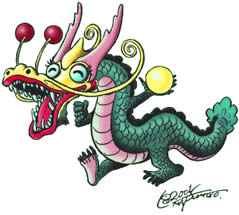 令和５年６月１日ドラゴンボートチーム各位    　　　　　　　　　　　                        ＡＩＯＩ龍船フェス実行委員会大会委員長　半田　佳彦AIOI DRAGON BOAT FESTIVAL 2023への参加について　薫風の候、敬愛するドラゴンボートファミリーの皆様におかれましてはご清栄のこととお喜び申しあげます。　さて、AIOI DRAGON BOAT FESTIVAL 2023を令和５年９月１０日（日）に開催することとなりました。　本大会の開催についてはドラゴンボートの普及に尽力された山岡伸一氏も大変心待ちにしておられたところですが、その準備の最中、令和５年２月１３日に永眠されました。本大会は山岡氏の追悼の意も込めて開催いたしたいと考えております。　つきましては、大会要項及び参加申込書（様式）を公開いたしますので、参加いただく場合は、下記の項目と共に開催要項及び、大会規則を確認の上、別紙の参加申込書にて申込みをお願いいたします。　一緒に大会を盛り上げていただきたく、皆様の参加をお待ちしております。＜確認事項＞　　◎レース参加料は、１チーム　１０，０００円とさせていただきます。　　（参加料は、大会当日、受付にて徴収させていただきます。）　　◎実行委員会の行う新型コロナウイルス対策にご協力ください。また、当日、発熱がある方や体調不良の方の参加はお控えください。　　◎駐車場　相生市役所前の体育館無料駐車場がございます。◎チームテント　主催者側で準備してます。（敷物は各チームでご準備ください）　　・申込み先　　　　　　相生市観光協会　ＡＩＯＩ龍舟フェス実行委員会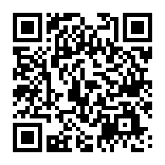 ・申込み方法　　　右記のQRコードから申し込み用紙をダウンロード頂き下記のアドレスにて配信ください　　　Email：aioikanko@nike.eonet.ne.jp　　　郵送　　〒６７８－００３１ 兵庫県相生市旭１丁目２－１０（市役所３号館）　　　ＦＡＸ　０７９１－２３－７１３７　・大会内容に関するお問い合わせ先兵庫県ドラゴンボート協会	E mail : hideyuki7136@gmail.com　参加申込み期限　　　令和５年８月１８日（金）